City of Atkins                                                       April 2020           Bruce Visser, Mayor 	                                  Council meetings 1st & 3rd Monday @ 7:00 pm @ City Hall          City Council: Joey Svejda, Lana Robison, Heather Rinderknecht, Nathan Shepard & Robert Spading           City Hall: 319-446-7870   M-F 7:30-12 & 1-4	         Library: 319-446-7676   M-F 10am-12pm & 1-6   Sat. 9am-12pmCheck out www.cityofatkins.org   NOW ACCEPTING CREDIT CARD AND ONLINE PAYMENTS!!!!!!Hello from the Mayor's office!  Meet the Mayor will be canceled until further notice. Regards,		 Bruce Visser, MayorhandoutAtkins City Wide Garage SalesCanceled Annual Easter Egg Hunt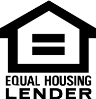 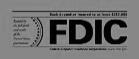 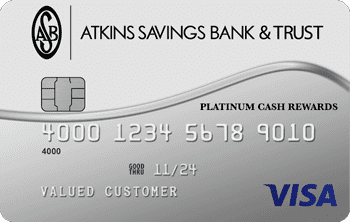 CD Interest RatesCD Interest RatesCD Interest RatesTermInterest RateAnnual %7-179 Days0.500.506 Month0.500.5012 Month1.001.003 Month = 91 Days   6 Months = 182 Days3 Month = 91 Days   6 Months = 182 Days3 Month = 91 Days   6 Months = 182 DaysAdjust-A-Rate CDAdjust-A-Rate CDAdjust-A-Rate CD18 Month1.151.1524 Month1.251.2536 Month1.351.3560 Month1.501.51IRA Variable RatesIRA Variable RatesIRA Variable Rates1 Year2.30%2.32%Effective March 17, 2020Effective March 17, 2020Effective March 17, 2020